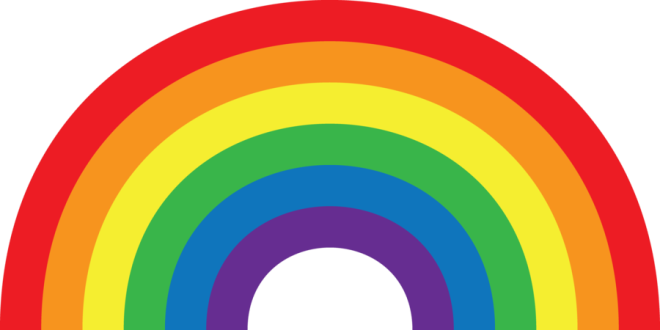 A Rainbowis as red as ais as orange as ais as yellow as ais as green as ais as blue as ais as purple as aBy 